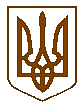 УКРАЇНАБілокриницька   сільська   радаРівненського   району    Рівненської    областіВ И К О Н А В Ч И Й       К О М І Т Е ТПРОЕКТ     РІШЕННЯ29 листопада  2019  року                                                                                №                                                                                                                                                Про зняття з контролю рішення виконавчого комітетуРозглянувши та проаналізувавши стан виконання рішень виконавчого комітету, заслухавши інформацію діловода сільської ради О.Дорощук про необхідність зняття з контролю рішень виконавчого комітету, враховуючи їх виконання або втрату актуальності, керуючись ст. 26 Закону України «Про місцеве самоврядування в Україні», виконавчий комітет Білокриницької сільської радиВ И Р І Ш И В :Зняти з контролю рішення виконавчого комітету, як такі, що втратили чинність:рішення № 105 від 19.07.2018 року «Про виконання делегованих повноважень  органів виконавчої влади у сфері регулювання земельних відносин та охорони навколишнього природного середовища»;рішення № 3 від 17.01.2019 року «Про підсумки здійснення делегованих повноважень органів виконавчої влади виконком Білокриницької сільської ради  за   2018 рік»;рішення № 84 від 20.06.2019 року «Про виконання плану роботи за ІІ квартал 2019 року та затвердження плану роботи виконкому на ІІІ  квартал 2019 року»;Контроль за виконання даного рішення покласти на секретаря виконкому,                      І.Захожу.Сільський голова		                                                       Тетяна ГОНЧАРУК